TCM L 5 Loader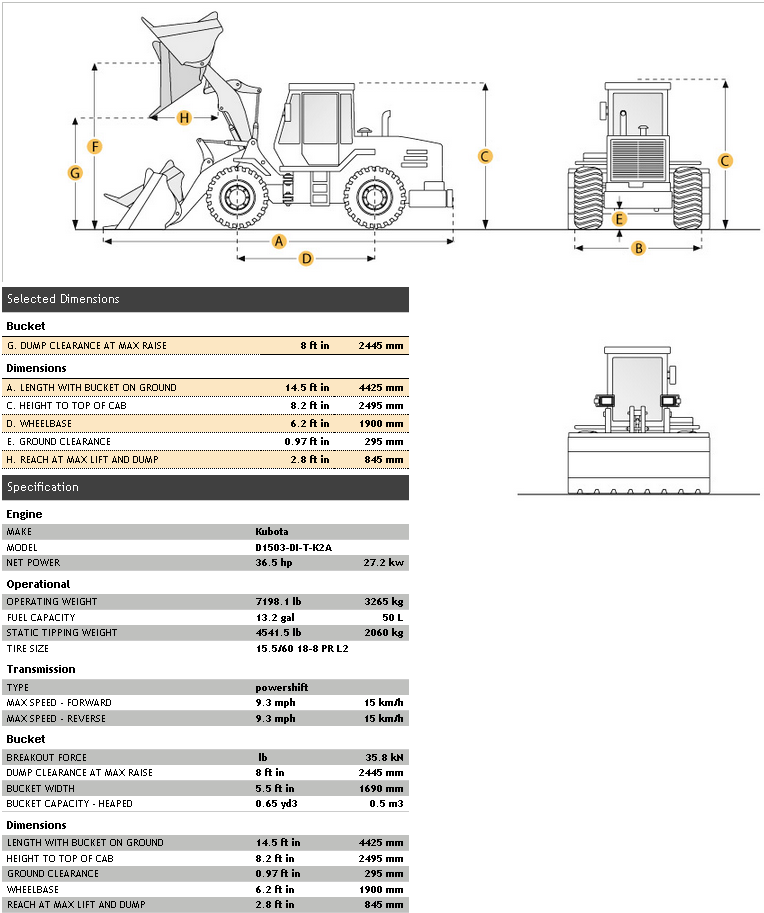 